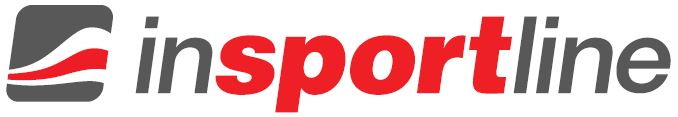 INSTRUKCJA OBSŁUGI – PLIN 16119 Zestaw do masażu inSPORTline Alavea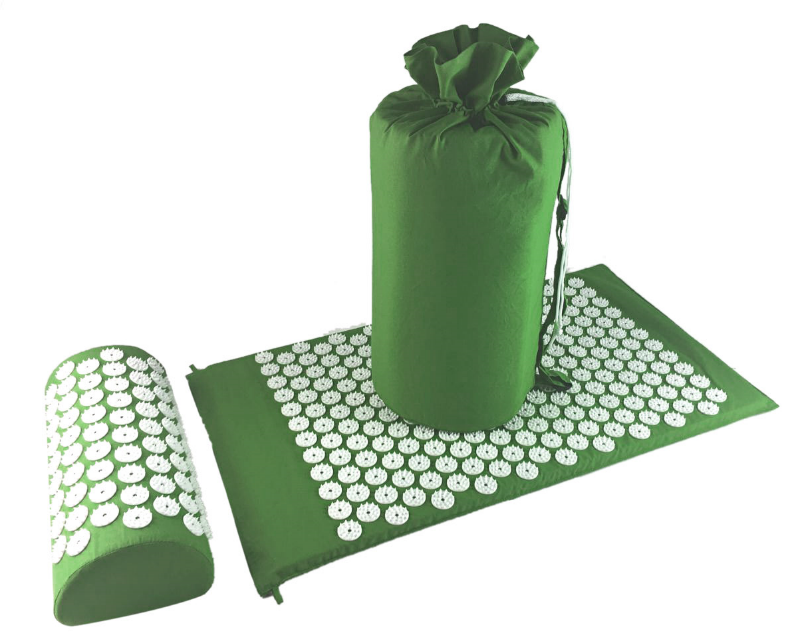 SPIS TREŚCIŚRODKI OSTROŻNOŚCI	3MATERIAŁ	3MATA MASUJĄCA	3OPIS	3PODUSZKA MASUJĄCA	4OPIS	4UŻYCIE	4KONSERWACJA	4KONFIGUROWANIE	4WARUNKI GWARANCJI,  ZGŁOSZENIA GWARANCYJNE	5ŚRODKI OSTROŻNOŚCIPrzed rozpoczęciem ćwiczeń skonsultuj się z lekarzem, aby uniknąć ryzyka komplikacji zdrowotnych lub obrażeń. Ten produkt nie zastępuje profesjonalnej opieki medycznej.Konsultacja lekarska jest szczególnie potrzebna, jeśli cierpisz na chorobę serca, wysokie ciśnienie krwi, inną chorobę lub powikłania.Nie przeceniaj swoich umiejętności. Zacznij ćwiczyć z małą intensywnością i kontroluj swój trening.Jeśli czujesz się słabo lub jeśli zauważysz duszność lub zawroty głowy, natychmiast przestań.Używaj tylko do celów zgodnych z przeznaczeniem.Trzymaj z dala od dzieci i zwierząt domowych.Regularnie sprawdzaj, czy nie ma uszkodzeń lub zużycia. Nigdy nie używaj uszkodzonego lub zużytego produktu.Nie należy wykonywać żadnych niewłaściwych modyfikacji tego produktu. Może to spowodować unieważnienie gwarancji.Poduszka nie jest sprzętem medycznymMATERIAŁMATA MASUJĄCAOPIS Mata do masażu jest matą typu Shakti - ma tysiące igieł, które sprawiają wrażenie masażu, co daje uczucie całkowitego odprężenia. Po prostu musisz się położyć, a efekt jest natychmiastowy. W ten sposób możesz się zrelaksować i medytować praktycznie w dowolnym miejscu. Możesz wziąć matę do parku lub położyć ją w domu. W domu kładziesz matę na podłodze, na krześle lub rozkładasz ją na łóżku.PODUSZKA MASUJĄCAOPISPoduszka do masażu ma setki igieł, które dają relaksujący efekt masujący, dając uczucie pełnego relaksu. Po prostu musisz się położyć, a efekt jest natychmiastowy. W ten sposób możesz się zrelaksować i medytować praktycznie w dowolnym miejscu.UŻYCIEUżywaj tylko do celów zgodnych z przeznaczeniem.Umieść na płaskiej, suchej, czystej i antypoślizgowej powierzchni.Ćwicz boso lub w butach z antypoślizgowymi podeszwami.Zachowaj odstęp bezpieczeństwa od wszelkich przedmiotów, które mogłyby utrudniać poruszanie się.Ćwicz płynnie i równomiernie.Nigdy nie należy przeceniać swoich umiejętności i wykonywać ćwiczeń rozsądnie.Nie wstrzymuj oddechu podczas treningu.Poduszka nie jest sprzętem medycznymKONSERWACJAUżyj ręcznika, aby wysuszyć po każdym użyciu.Do czyszczenia używaj tylko wilgotnej szmatki i łagodnego mydła.Chroń przed ogniem, źródłami ciepła, szorstkimi, ostrymi i ściernymi powierzchniami. Chroń przed bezpośrednim działaniem promieni słonecznych.Przechowuj tylko w suchym i chłodnym miejscu.Nigdy nie używaj uszkodzonego lub zużytego produktu.Uważaj, kolce mogą być ostre.KONFIGUROWANIEWyjmij z pudełka i sprawdź, czy żadna część nie jest uszkodzona.Używaj zgodnie z niniejszą instrukcją.WARUNKI GWARANCJI,  ZGŁOSZENIA GWARANCYJNEGwarant:inSPORTline Polska Ciemiętniki 19, 29-120 Kluczewsko NIP: 6090063070, REGON: 260656756Okres gwarancji rozpoczyna się od daty zakupu towaru przez klienta. Gwarancja udzielana jest w trzech wariantach:Gwarancja Domowa - Przeznaczona jest dla sprzętu wykorzystywanego do użytku prywatnego, nie komercyjnego przez Kupującego będącego konsumentem. (okres gwarancji: 24 miesiące).Gwarancja Pół-komercyjna - Przeznaczona jest dla sprzętu wykorzystywanego w hotelach, spa, szkołach, ośrodkach rehabilitacji, itp. (okres gwarancji: 12 miesięcy).Gwarancja Komercyjna - Przeznaczona jest dla sprzętu wykorzystywanego w hotelach, spa, szkołach, ośrodkach rehabilitacji, klubach fitness oraz siłowniach, itp. (okres gwarancji: 12 miesiące).
Brak informacji o wariancie gwarancji, na dowodzie zakupu (fakturze lub paragonie), domyślnie oznacza Gwarancje Domową.Gwarancja obejmuje usunięcie usterek, które w sposób dający się udowodnić wynikają z zastosowania wadliwych materiałów lub są wynikiem błędów produkcyjnych. Gwarancja nie obejmuje czynności związanych z konserwacją, czyszczeniem, regulacją i ze skręcaniem połączeń śrubowych danego przedmiotu, do których to czynności zobowiązany jest Kupujący we własnym zakresie i na własny koszt.Dowodem udzielenia gwarancji są niniejsze Warunki gwarancji wraz z oświadczeniem Gwaranta zawartym na dowodzie zakupu (fakturze lub paragonie). W celu realizacji uprawnień  z gwarancji Kupujący winien okazać warunki gwarancji oraz dowód zakupu (paragon lub fakturę VAT). Gwarancja obowiązuje na terenie Polski.Uprawnienia z gwarancji nie przysługują w przypadku: uszkodzenia mechanicznego, które powstało w transporcie produktu do Kupującego za pomocą firm transportowych. Kupujący jest zobowiązany do sprawdzenia towaru przy dostawie, w celu wykrycia ewentualnych uszkodzeń w transporcie. W przypadku wykrycia takiego uszkodzenia, Kupujący zobowiązany jest niezwłocznie poinformować podmiot sprzedający oraz sporządzić protokół szkody z przewoźnikiem (firmą kurierską/pocztową). W przypadku braku sporządzenia protokołu szkody Gwarant nie ponosi odpowiedzialności za szkody spowodowane przez firmy kurierskie/pocztowe.Uszkodzenia i zużycie takich elementów jak: linki, paski, wtyki, gniazdka, przełączniki, przyciski, baterie, przewody, elementy gumowe, pedały, uchwyty z gąbki, kółka, łożyska, tapicerka,  rączki itp., chyba że ujawniona w tych elementach wada nie jest skutkiem naturalnego zużycia, a powstała z przyczyny tkwiącej w tym elemencie.Drobne, powierzchowne zarysowania, odbarwienia lub spękania powłoki kryjącej.Używania przez Kupującego, niezgodnych z instrukcją obsługi sprzętu, środków eksploatacyjnych lub czyszczących.Niewłaściwego zabezpieczenie sprzętu przez Kupującego przed działaniem czynników zewnętrznych tj. wilgoci, temperatury, kurzu, itp.Niestosowania przez Kupującego wymaganych (zgodnie z instrukcją obsługi) materiałów eksploatacyjnych.Przeróbek i zmian konstrukcyjnych, dokonywanych przez Kupującego lub inne osoby nieuprawnione do tego działania przez Gwaranta.Normalnego użytkowania (normalne zużycie części eksploatacyjnych).Uszkodzenia sprzętu na skutek nieprawidłowego montażu przez Kupującego lub osoby trzecie.W przypadku zasadności zgłoszenia reklamacyjnego Gwarant zapewnia transport i usługę serwisową przedmiotu gwarancji. W przypadku braku zasadności zgłoszenia reklamacyjnego Kupujący pokrywa koszty ewentualnego transportu i usługi serwisowej przedmiotu gwarancji.W przypadku braku zasadności zgłoszenia reklamacyjnego Kupujący będzie mógł odebrać przekazany przedmiot w siedzibie Gwaranta lub zamówić usługę wysyłki danego przedmiotu na własny koszt.W wyjątkowych przypadkach, aby zdiagnozować usterkę i stwierdzić zasadność zgłoszenia reklamacyjnego Gwarant może zażądać przygotowania sprzętu do odbioru. Odbiór ten może być dokonany przez firmę spedycyjną, wówczas Kupujący zobowiązany jest przygotować towar w sposób bezpieczny do odbioru.  Kupujący wyda przedmiot sprzedaży bez zanieczyszczeń, w opakowaniu oryginalnym lub zastępczym pozwalającym na przetransportowanie przedmiotu sprzedaży w stanie bezpiecznym.Gwarant zobowiązany jest ustosunkować się do zgłoszenia gwarancyjnego w terminie do 14 dni. Naprawa gwarancyjna zostanie wykonana w najkrótszym możliwym terminie. W wyjątkowych przypadkach, gdy naprawa przedmiotu sprzedaży będzie wymagać sprowadzenia niedostępnych w Polsce lub nietypowych części z zagranicy, termin może być wydłużony. Kupujący zostanie poinformowany o takiej sytuacji drogą mailową lub telefonicznie.Gwarant zobowiązuje się do naprawy uszkodzonego sprzętu w przypadku zasadności zgłoszenia gwarancyjnego. Wymiana towaru na nowy możliwa jest jedynie w przypadku braku możliwości naprawy sprzętu i gdy wada przedmiotu sprzedaży jest istotna. Zwrot kwoty zakupu za sprzęt jest możliwy jedynie w przypadku braku możliwości naprawy i braku możliwości wymiany na nowy oraz gdy wada jest istotna.Okresowe przeglądy techniczne sprzętu (dotyczy sprzętu przeznaczonego do użytku pół-komercyjnego oraz komercyjnego)Po upływie 6 i 12 miesięcy obowiązywania gwarancji, Gwarant zaleca przeprowadzenie przeglądu technicznego sprzętu. Wszystkie części, które zostaną wymienione w trakcie okresowego przeglądu technicznego, zostaną użyte przez Gwaranta nieodpłatnie w ramach gwarancji ( poza częściami zużytymi w trakcie normalnego użytkowania). Kupujący zobowiązany jest jedynie do pokrycia kosztów przeglądu technicznego i dojazdu do klienta wg. indywidualnej wyceny.Wiążącej wyceny dokonuje dział serwisowy Gwaranta.Zgłoszenia gwarancyjneW celu zgłoszenia reklamacyjnego należy przesłać FORMULARZ GWARANCYJNY za pomocą  strony internetowej Gwaranta www.e-insportline.pl.Formularz gwarancyjny powinien zawierać takie informacje jak: Imię i Nazwisko / Numer telefonu / Adres / Dowód zakupu / Nazwa produktu / Opis Wady.Klient zostanie poinformowany o zakończeniu i wyniku reklamacji przez e-mail lub telefonicznie.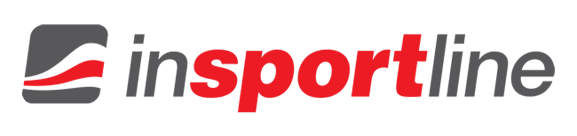 inSPORTline PolskaCiemiętniki 19, 29-120 KluczewskoTelefon:  +48 510 275 999E-mail: biuro@e-insportline.plNIP: 6090063070, REGON: 260656756Gąbka21D Gąbka z ochroną środowiskaTkanina bawełniana100% bawełna bez AZOIgłyMateriał ABS z ochroną środowiskaRozmiar75*44*2 cmKolce210 szt.Łączna liczba igieł akupresury8,820 szt.Rozmiar40*15*10 cmKolce66 szt.Łączna liczba igieł do akupresury1,782 szt.